Подведены итоги регионального этапа Всероссийского конкурса профессионального мастерства работников сферы дополнительного образования «Сердце отдаю детям» в 2020 г.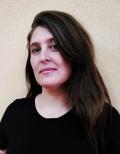 17-18 ноября 2020 г.  прошел региональный этап Всероссийского конкурса профессионального мастерства работников сферы дополнительного образования «Сердце отдаю детям», направленный на создание творческих условий, обеспечивающих непрерывное образование и профессиональный рост педагогов дополнительного образования детей. Юргинский городской округ представляла Гупал Елена Николаевна, педагог дополнительного образования Муниципального бюджетного учреждения дополнительного образования  «Детско-юношеский центр г. Юрги».17 ноября состоялось первое конкурсное мероприятие «Педагогическое многоборье»:тестовое онлайн задание «Актуальные вопросы развития сферы дополнительного образования детей».решение профессионального кейса на применение образовательных, педагогических технологий (и др.) в деятельности педагога дополнительного образования детей. 18 ноября 2020 года  участникам предстояло пройти следующие конкурсные мероприятия: «Презентация «Мое педагогическое послание профессиональному сообществу» и «Защита дополнительной общеобразовательной программы».По итогам конкурсных испытаний был определен один победитель, восемь лауреатов, шесть призеров в специальных номинациях.Поздравляем Елену Николаевну с участием в региональном этапе Всероссийского конкурса  и желаем дальнейших успехов!